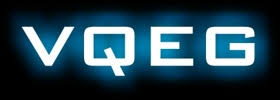 AVHD-AS/P.NATS Phase 2 Project Standardization and Model Performance ReportDated: 8 December, 2020SummaryStudy Group 12 is proud to inform that the collaboration with VQEG on “P.NATS Phase 2” has lead to the new ITU-T P.1204 series of Recommendations, “Video quality assessment of streaming services over reliable transport for resolutions up to 4K”, which has recently been consented at the Nov./Dec. SG12 Meeting in Geneva. This work represents a first direct, successful collaboration between Question Q14 of ITU-T SG12 and VQEG. A detailed overview of P.1204 multi model series and performance of the models on short databases developed during the course of the project as well on open databases can be found in [IEEE P1204]. This report details the performance of winning models for different model categories for both short and long databases. This Recommendation series describes a set of objective video quality models. These can be used standalone for assessing video quality for 5-10 sec long video sequences, providing a 5-point ACR-type Mean Opinion Score (MOS) output. In addition, they deliver per-1-second MOS-scores that together with audio information and stalling / initial loading data can be used to form a complete model to predict the impact of audio and video media encodings and observed IP network impairments on quality experienced by the end-user in multimedia streaming applications. The addressed streaming techniques comprise progressive download as well as adaptive streaming, for both mobile and fixed network applications. Five model types are defined to cover a range of use-cases, from monitoring bitstreams where the video payload is fully encrypted, unencrypted bitstreams, and where deep packet inspection is possible, or where the bitstream is available at the encoding premises, up to measurement using pixel information available e.g. from the client side. The models thus have a wide range of applications, from encoding optimization over client-side quality of experience (QoE) assessment for up to network/service optimization or benchmarking purposes. The models in this recommendation series P.1204 are bitstream-based, pixel-based, and hybrid. The consent of the P.1204 model standards marks the first time that video-quality models of all relevant types have been developed and validated within the same standardization campaign. The respective “P.NATS Phase 2” model competition used a total of 13 video-quality test databases for training, and another 13 video-quality test databases for validation. With this comparatively high number of data (more than 5000 video sequences), the resulting standards deliver class-leading video-quality prediction performance.The P.1204 recommendation series currently consists of the following sub-recommendations:ITU-T P.1204: “Video quality assessment of streaming services over reliable transport for resolutions up to 4K”. Introductory recommendation for the whole P.1204 series. Consented at the December Study Group 12 meeting. ITU-T P.1204.3: “Video quality assessment of streaming services over reliable transport for resolutions up to 4K with access to full bitstream information”. Consented at the December 2019 Study Group 12 meeting. ITU-T P.1204.4: “Video quality assessment of streaming services over reliable transport for resolutions up to 4K with access to full and reduced reference pixel information”. Consented at the December 2019 Study Group 12 meeting.ITU-T P.1204.5: “Video quality assessment of streaming services over reliable transport for resolutions up to 4K with access to transport and received pixel information”. Consented at the December 2019 Study Group 12 meeting.
The recently consented recommendations are available at the ITU-T Recommendation page.  Nine different proponents took part in the AVHD/P.NATS2 competition. The winning AVHD/P.NATS2 video models have been determined according to the agreed statistical evaluation procedure detailed in [IEEE P1204]. As mentioned in [IEEE P1204] a training database is given a weight of 0.1 while a validation database is given a weight of 0.9 for computing the average values. A weighted average RMSE together with the significance criteria detailed in[IEEE P1204] was employed to determine the winning models.The winning models which were standardized are as follows. Bitstream Mode 3:Deutsche Telekom with TU IlmenauReduced Reference Model:Rohde & Schwarz​ SwissQual AGHybrid No Reference Mode 0:OPTICOM GmbHNote 1: Average and per-database RMSE and Pearson Correlation performance of all standardized models is detailed in this report. In case a party did not agreed to reporting model performance on their database, the respective row is marked with X.  Model Categories:BSM0: Bitstream Mode 0 ModelBSM1: Bitstream Mode 1 ModelBSM3: Bitstream Mode 3 ModelPXNR: Pixel-based No Reference ModelPXRR: Pixel-based Reduced Reference ModelPXFR: Pixel-based Full Reference ModelHYN0: Hybrid No Reference Mode 0 ModelHYN1: Hybrid No Reference Mode 1 ModelHYR0: Hybrid Reduced Reference Mode 0 ModelHYF0: Hybrid Full Reference Mode 0 ModelNot all proponents submitted all model types. “X” means a model type submitted by a certain proponent. ANNY denotes companies who are not part of the winning group and the names of the companies cannot be disclosed for legal reasons.1.      IntroductionThe AVHD/P.NATS Phase 2 work item has reached the stage where the winning models have been identified in the validation phase of the work item. There are 11 model categories (3 bitstream, 3 pixel-based and 4 hybrid). Both pixel-based and hybrid models are submitted with the long term integration function, while bitstream-based models are submitted without the long term integration. For bitstream-based models, the plan is to consider integrating the new Pv modules with the integration approach from P.1203, i.e. P.1203.3 at a later stage.At the Study Group 12 WP3 and Q14 meeting 02-04 September 2019 in Stockholm, the verification of the submitted models was carried out according to the P.NATS requirement specification. This includedInstallation of the models submitted to International Telecommunication Union (ITU) Study Group (SG) 12 TSB on the computers provided by Ericsson at the meeting location in Stockholm.Agreed bug fixes of the submitted models were implemented for the models running on these computers, too. This was overseen by the other proponents to ensure that only agreed bug fixes were made.Verification that the output scores provided by all proponents are identical to what is produced by the models submitted to ITU TSB. Around 10% of the scores, randomly selected, were compared. See the model verification section for details.The output scores from the models submitted prior to the disclosure of subjective scores for validation databases were compared to the scores from validation and training databases. The results were analysed with a script that implements the Statistical Validation Document to identify which models showed the best performance, that is, are the models that produces scores closest to the ground-truth (GT) data from the subjective tests.Further, it was validated whether all model types will be standardized, based on the hierarchical process outlined in the Requirement Specification of the AVHD/P.NATS Phase 2 competition and [IEEE P1204].In addition, the winning groups for P.NATS Phase 2 were determined based on a first analysis shortly after the meeting.All the submitted scores (with and without bugfixes) have been compiled into a csv file. To avoid duplication of submitted scores, a clean csv has been created which contains the scores after applying all the bugfixes and removing the duplicates. There are a few cases for which the score verification is pending, see the section “model verification” for details. It is foreseen that these scores will be verified before the scores can be included in this report.2.      Overview of DatabasesTraining Databases:
Validation Databases:Details about Subjective Testing of DatabasesCorrelation values in the table below are mean, max and average of per-subject linear correlation with the MOS.Training DatabasesValidation Databases3.      Model VerificationThe model submission and verification was divided into several steps, each to ensure that the scores submitted by each proponent was actually produced by the submitted model. An encrypted virtual machine (VM) image together with produced scores for the training databases and SHA256 checksum of the VM-image were submitted by each proponent in January 2019. Model scores for the validation databases were shared before the interim meeting in Stockholm in August. This was also before any subjective scores for the validation databases were shared. During the interim meeting in Stockholm, the host Ericsson provided computational resources and storage to facilitate running all submitted models to verify the submitted scores. The model inputs, video files and metadata, was either downloaded from a proponent file storage location or re-created in this computational environment. Using md5 checksums, all files were checked to match what had been used when creating the videos used in subjective testing. Each proponent downloaded its VM-image from the ITU-T ftp and extracted it under supervision of another proponent. This was done in “proponent-pairs” so that the proponents could watch each other. Any bug fixing allowed was also done at this stage, under the same supervision. All models were run on a subset of all data, pseudo-randomly selected with at least one sample per database (for short databases). Some of the pixel-based models needed a lot of time to finish so it was not feasible to run them on all data. The parametric models (bitstream mode 0 and 1) were however fast enough to run on all samples in all short databases. A verification script compared the freshly produced scores with the already submitted scores, treating everything that differed on a smaller scale than three decimals as equal. Some models had a few scores that didn’t match and if these models were in the winning group, it was decided to do a later verification of these scores in the following ITU-T SG12 meeting. 4.      Model(s) PerformanceIn this section, RMSE of all submitted models for each training and validation database is reported. The number highlighted in bold in each row indicates the best model for that database. If in a row no number is bold, an anonymous model for which the numbers are not specified in that table gives better RMSE for that database. Note that the numbers are reported after a final per-database mapping between the model output and the subjective scores of a database. This linear mapping is used to account for scale and bias variations between different databases.Baseline Model PerformanceAs described in [IEEE P1204], a simple baseline model (log of bitrate) was trained on the training and validated on the validation data.The baseline model was trained by RSSQ and OPTI and both trainings resulted in slightly different model performance of the baseline model. The per-database RMSE values are reported below:Training DatabasesValidation DatabasesAverage RMSE Baseline RSSQ: 0.610Average RMSE Baseline OPTI: 0.607The model with a lower RMSE value will be taken as the baseline for model comparison.In the following, the performance results for the different candidate models are summarized, per model type (and mode for the bitstream models).4.1 Bitstream ModelsBitstream Mode 0 and Bitstream Mode 1Both mode 0 and mode 1 resulted in multiple winning models. For the standardization of mode 0 and mode 1 models, it was required to merge the winning models to a single merged model. However, due to various commercial and legal disagreements between the involved parties the merging task could not be initiated at the time of writing this report. In addition, a consensus by which the performance of the winning models can be described  in this report was also not reached. For that reason model performance of mode 0 and mode 1 will not be described in this section.Bitstream Mode 3For bitstream mode 3 (BSM3) only one model was submitted. It performed significantly better compared to the winning BSM1 models, hence it has been standardized. Training DatabasesValidation Databases4.3 Pixel-based ModelsNo-Reference ModelFor no-reference models (PXNR), 2 models were submitted.  No result for PXNR models are specified here. Both models performed worse than the baseline, hence PXNR has not been standardized. The description and performance numbers for the best performing PXNR model in the competition can be found in [ PSTR-PXNR-ITUT-Technical-Report ]. Reduced-Reference ModelFor reduced reference models (PXRR) 2 models were submitted. Results of the winning model are tabulated below.Training DatabasesValidation DatabasesFull-Reference ModelFor full-reference models (PXFR) 6 models were submitted. For PXFR models the overall performance is not significantly better than the winning PXRR model Hence PXFR was not standardized.4.4 Hybrid ModelsHybrid No-Reference Mode 0For hybrid no-reference mode 0 models (HYN0) four models were submitted. Results for the winning model are tabulated below.Training DatabasesValidation DatabasesHybrid No-Reference Mode 1For hybrid no-reference mode 1 models (HYN1) two models were submitted. For HYN1 models the overall performance is not significantly better than the winning HYN0 model. Hence, HYN1 was not standardized. Hybrid Reduced-Reference Mode 0For hybrid reduced-reference mode 0 models (HYR0) two models were submitted. For HYR0 models the overall performance is not significantly better than the winning PXRR model. Hence, HYR0 models was not standardized.  Hybrid Full-Reference Mode 0For hybrid full-reference mode 0 models (HYF0) four models were submitted. For HYF0 models the overall performance is not significantly better than the winning PXFR model. Hence, HYF0 model was not standardized. 5.       Winning GroupsThe tables below tabulate the average RMSE numbers of validated models. Validation based only on Short DatabasesValidation based on Short and Long DatabasesNote: For PXNR, PXFR, HYN1, HYR0 and HYF0 categories no model was winning as either the model did not meet the minimum RMSE requirement or none of submitted model of this category was statistically better than the winning model(s) of a lower complexity category. It is further noted that the outcome of the Bitstream Mode 0 and Mode 1 model competition parts was taken out here, since the involved parties could not agree on a common handling.6.      Scatter Plots for Winning ModelsFor winning models of BSM3, PXRR and HYN0 model categories, scatter plots for 3 short databases, resulting in the least, median and highest RMSE are reported. 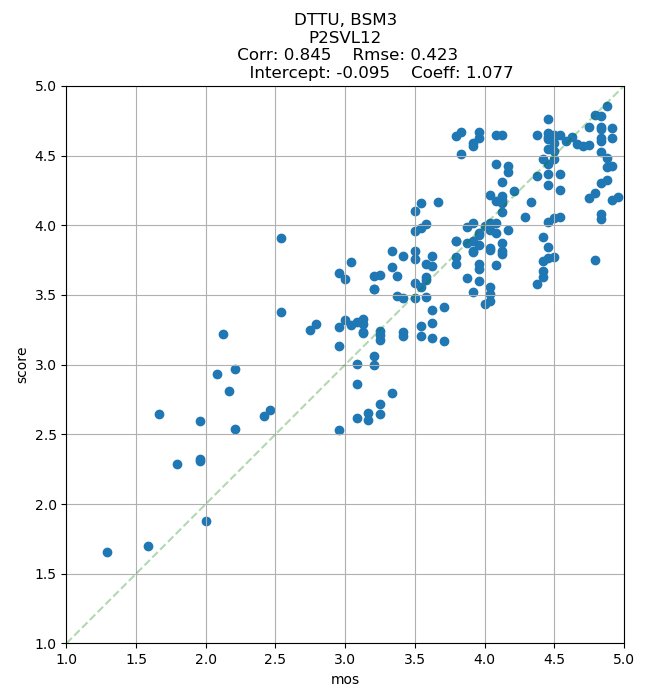 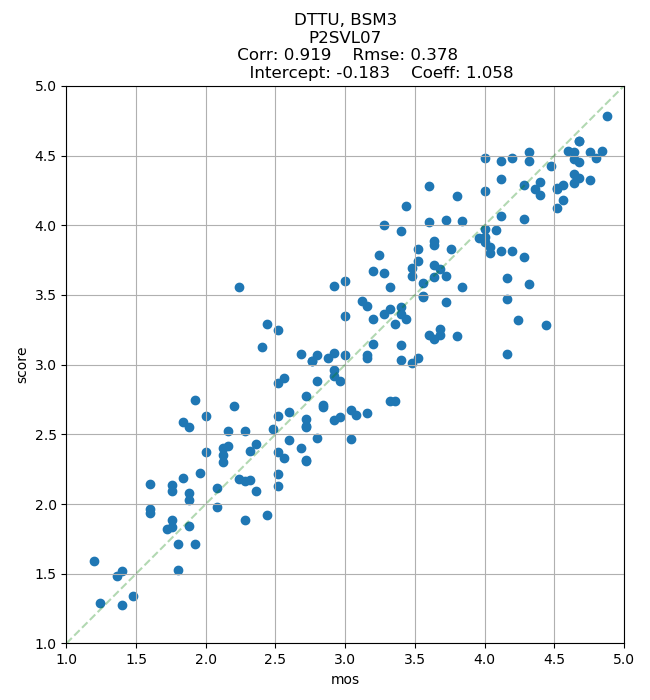 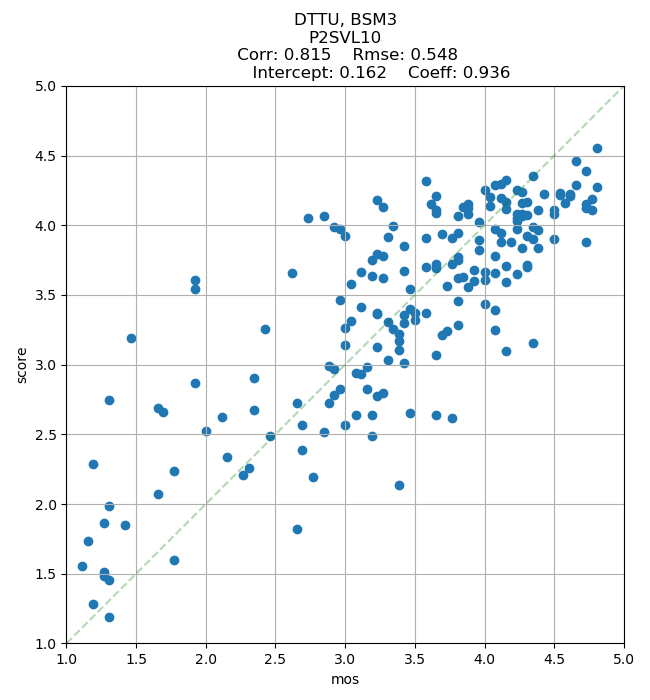 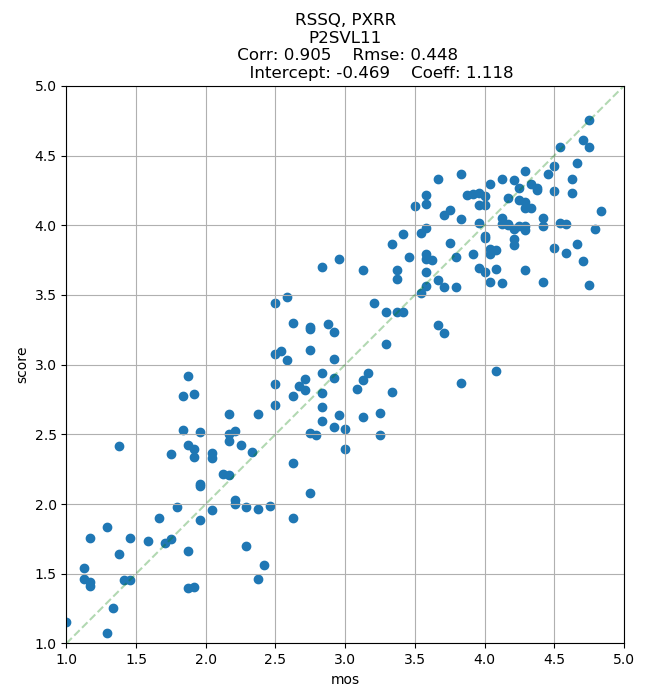 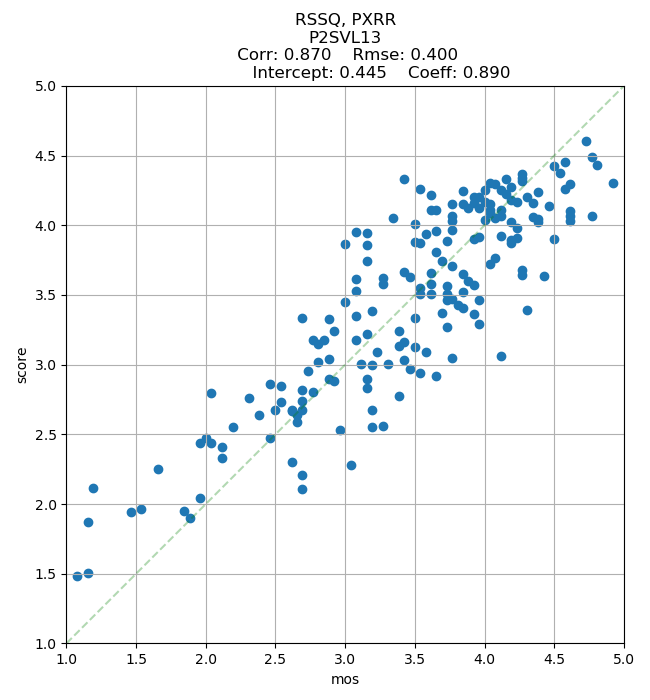 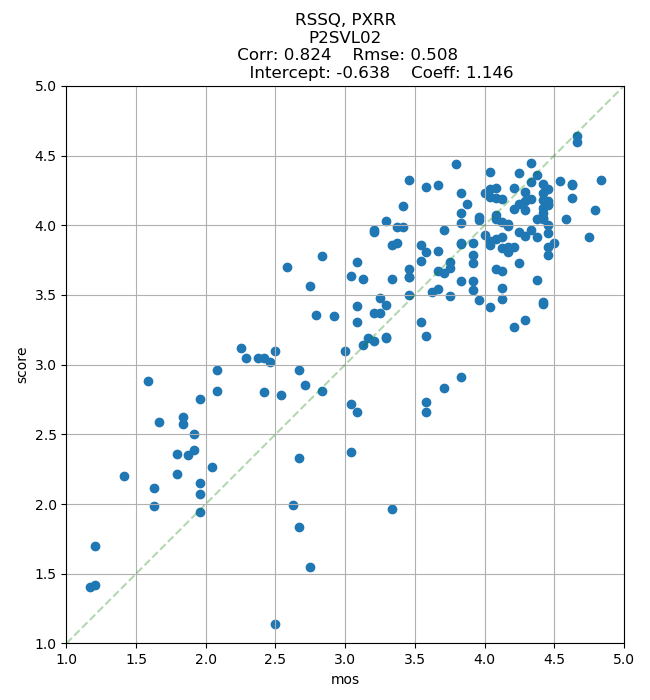 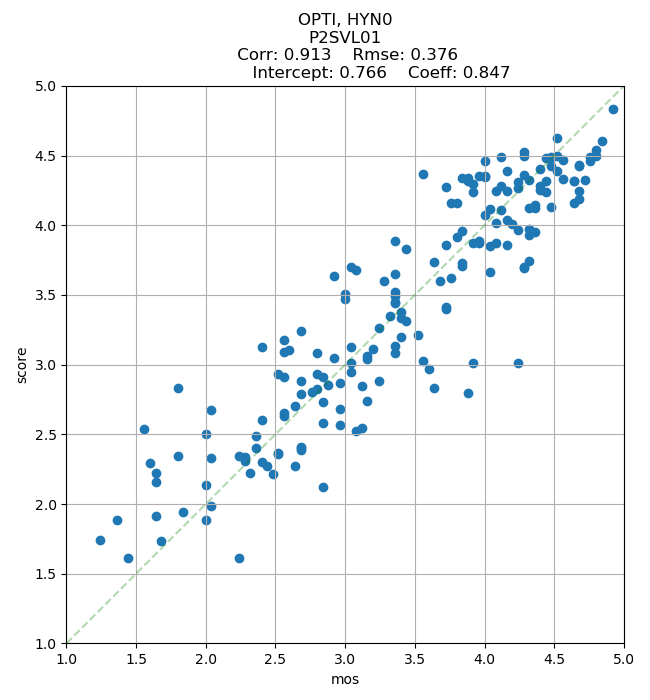 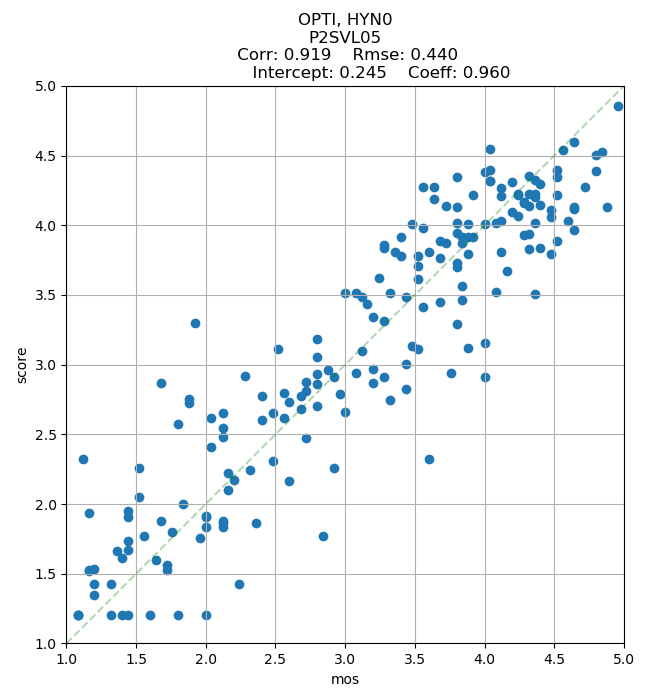 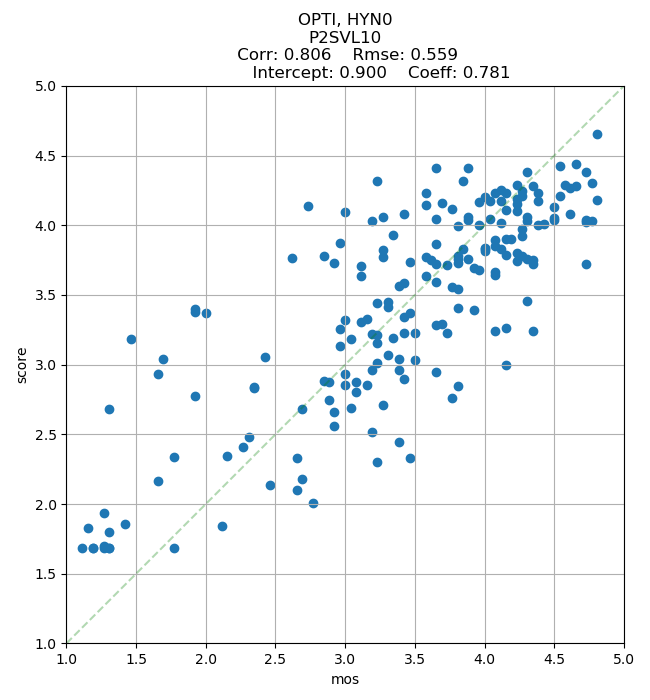 7.       Linear Correlation for Winning Models(Note: This is for information only, and was not used to determine the winning group models.)
Training DatabasesValidation DatabasesSince bitstream models are only evaluated for short databases, correlation values for long databases are not reported in the above table.      8.       Choice of Model for StandardizationThe criteria for model selection are detailed in [IEEE P1204]. The idea is that a model needs to perform significantly better compared to the baseline model and the models of lower complexity in order to be considered for standardization.For short database validation, the best model along with the significance threshold for each model type is plotted in the above figure. For a model category all models falling within the significance interval (the dotted vertical lines) are considered as winning models.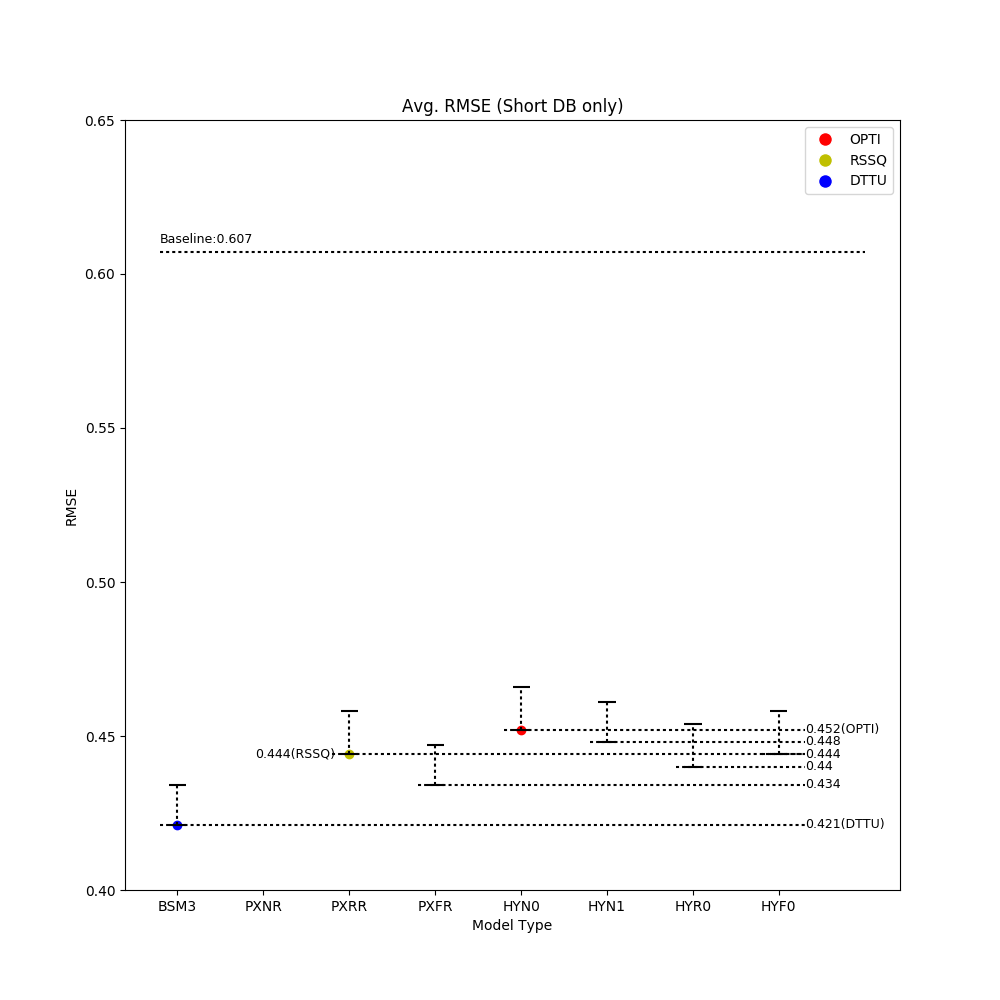 None of the PXNR submissions (not shown in the figure) fulfill the minimum performance requirements.The significance interval of PXFR is partially overlapped by the significance interval of PXRR, hence we do not have a Full Reference model that significantly outperforms the best PXRR model. Hence, the PXRR model can be considered to include both the PXRR and PXFR categories, which is planned to be explained in the standard accordingly. The significance interval of HYN1 is partially overlapped by the significance interval of HYN0, hence we do not have a HYN1 model that significantly outperforms the best HYN0 model. Hence, HYN0 can be used instead of HYN1 to predict the quality of short videos.The significance interval of HYR0 is partially overlapped by the significance interval of HYN0, hence we do not have a HYR0 model that significantly outperform the best HYN0 model. Hence, HYN0 can be used instead of HYR0 to predict the quality of short videos.The significance interval of HYF0 is partially overlapped by the significance interval of HYN0, hence we do not have a HYF0 model that significantly outperform the best HYN0 model. Hence, HYN0 can be used instead of HYF0 to predict the quality of short videos.The other 3 model categories BSM3, PXRR and HYN0 have significance intervals that are separate (see Fig. below). These model categories are considered for standardized. 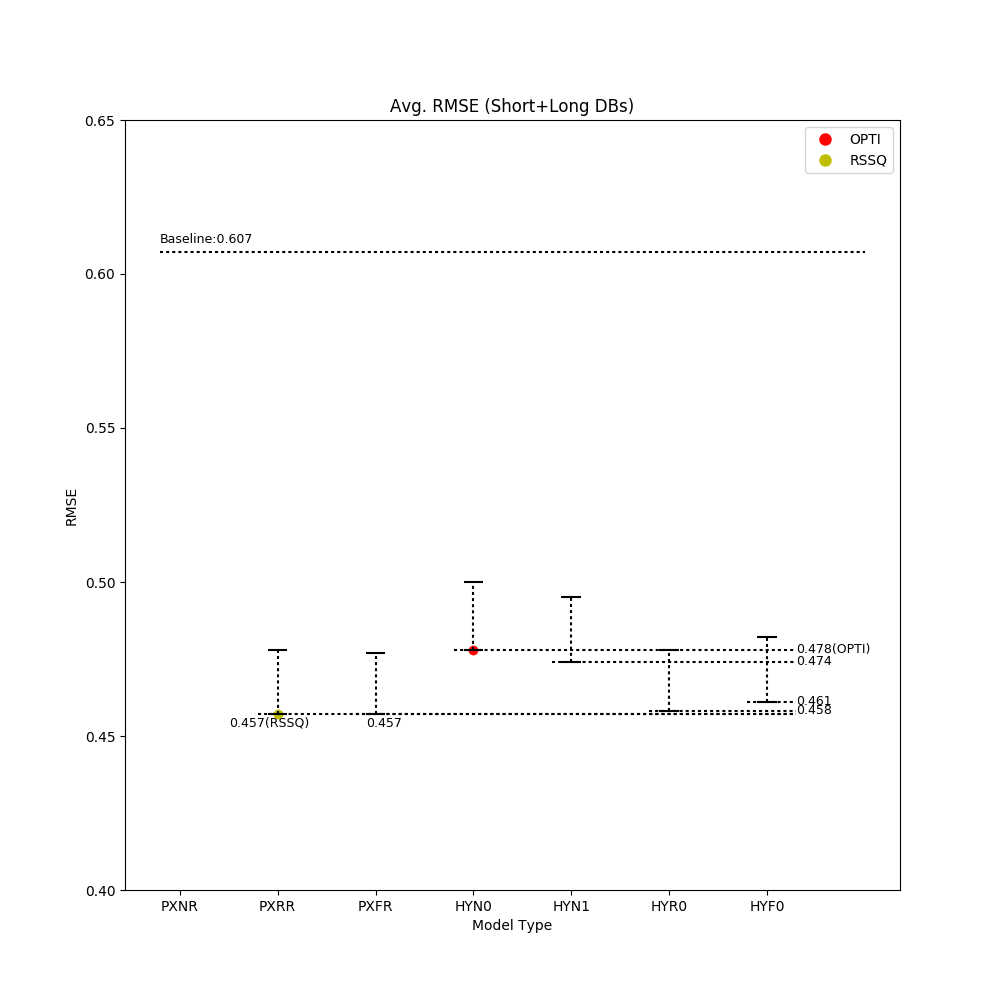 For joint short and long database validation we only consider pixel-based and hybrid models. As explained above, this is due to the fact that according to the ToR, bitstream models were submitted without long term integration function. Similar to the short database case, none of the PXNR submissions fulfill the minimum performance requirements for short+long database validation..Similar to the short database case, the significance interval of PXFR is completely overlapped by the significance interval of PXRR, hence we do not have a Full Reference model that significantly outperforms the best PXRR model. Hence, PXRR can be used instead of PXFR to predict the quality of short and long videos. Similar to the short database case, the significance interval of HYN1 is partially overlapped by the significance interval of HYN0, hence we do not have a HYN1 model that significantly outperform the best HYN0 model. Hence, HYN0 can be used instead of HYN1 to predict the quality of short and long videos.The significance interval of HYR0 is partially overlapped by the significance interval of HYN0, hence we do not have a HYR0 model that significantly outperforms the best HYN0 model. Hence, HYN0 can be used instead of HYR0 to predict the quality of short and long videos.The significance interval of HYF0 is partially overlapped by the significance interval of HYN0, hence we do not have a HYF0 model that significantly outperforms the best HYN0 model. Hence, HYN0 can be used instead of HYF0 to predict the quality of short and long videos.9.       ConclusionsThe AVHD/PNATS Phase 2 competition jointly carried out by ITU-T SG12 and VQEG has successfully been finalized. Model performance for all submitted models is detailed in this report. Based on the set of predefined criteria, winning models were determined. For BSM0 and BSM1, more than one model is found to be in the winning group. For BSM3, PXRR and HYN0 models, a single winner for each category was determined.For the three cases where only one model was in the winning groups and were to be standardized according to the rules laid out for the P.NATS Phase 2 competition, three new standards have been consented at the ITU-T SG12 Meeting in Geneva in Dec. 2019, founding the new standard series P.1204.The respective models are: Bitstream Mode 3 (P.1204.3), Pixel-based Full Reference / Reduced Reference (P.1204.4) and Hybrid (P.1204.5). This report details the model performance of the winning models for these 3 models as they were submitted to the competition. The actual standards also report the optimized model performance.For BSM0, BSM1 categories merged models could not be developed due to disagreement between the parties._______________________P.NATS Phase 2 Validation ReportP.NATS Phase 2 Validation ReportPurpose:Purpose:InformationInformationContact:Shahid Mahmood SattiOPTICOM GmbHGermanyShahid Mahmood SattiOPTICOM GmbHGermanyTel: +49 9131 53020-0Fax: +49 9131 53020-20Email: ss@opticom.de Contact:Contact:Jörgen GustafssonEricsson Research, L.M. EricssonSwedenJörgen GustafssonEricsson Research, L.M. EricssonSwedenTel: +46 730 783282Email: jorgen.gustafsson@ericsson.comContact:Keywords:Abstract:ModelBSM0BSM1BSM3HYF0HYN0HYN1HYN3HYR0 PXFRPXNRPXRRANNYXXXXXXXANNYXANNYXOPTIXXXXXXRSSQXXXXXXDTTUXXXXXXXANNYXANNYXXXXXANNYXDB IDDisplay Display Res.Display Size (inches)Viewing Dist.Video LengthNr. of PVSsTypeProponentP2STR01Mobile2560x14405.15-7H8sec203ShortANNYP2STR02Mobile2560x14405.15-7H8sec199ShortRSSQP2STR03Mobile2560x14405.15-7H8sec200ShortANNYP2STR04PC Monitor3840x2160321.5H8sec199ShortANNYP2STR05PC Monitor3840x216031.51.5H8sec187ShortANNYP2STR06Mobile2560x14405.15-7H8sec187ShortANNYP2STR08TV3840x2160651.5H8sec179ShortOPTIP2STR09PC Monitor3840x2160551.5H8sec187ShortDTTUP2STR10PC Monitor3840x2160551.5H8sec187ShortDTTUP2STR11TV3840x2160751.5H8sec187ShortANNYP2STR12PC Monitor3840x216031.51.5H8sec183ShortRSSQP2STR13TV3840x2160751.5H8sec187ShortANNYP2STR14TV3840x2160551.5H8sec179ShortANNYP2LTR15Mobile2560x14405.15-7H60sec60LongOPTIP2LTR17Mobile2560x14405.15-7H180sec20LongANNYDB IDDisplay Display ResDisplay SizeViewingDist.Nr. of HRCsNr. of PVSsTypeProponentP2SVL01TV3840x2160551.5H8sec185ShortDTTUP2SVL02Mobile2560x14405.15-7H8sec186ShortANNYP2SVL03Mobile2560x14405.15-7H8sec186ShortANNYP2SVL04Mobile2560x14405.15-7H8sec195ShortRSSQP2SVL05TV3840x2160651.5H8sec194ShortOPTIP2SVL06TV3840x2160751.5H8sec191ShortANNYP2SVL07TV3840x2160651.5H8sec188ShortOPTIP2SVL08PC-Monitor3840x2160371.5H8sec195ShortANNYP2SVL09TV3840x2160551.5H8sec191ShortDTTUP2SVL10TV3840x2160551.5H8sec195ShortANNYP2SVL11TV3840x2160751.5H8sec195ShortANNYP2SVL12Tablet2560x1440105-7H8sec195ShortANNYP2SVL13TV3840x2160551.5H8sec187ShortANNYP2LVL15PC-Monitor3840x2160371.5H60sec59LongANNYP2LVL18Mobile2560x14405.15-7H120sec30LongRSSQP2LVL19TV3840x2160551.5H120sec30LongDTTUP2LVL23Mobile2560x14405.15-7H300sec14LongANNYDatabaseNr. of SubjectsMin. Sub. Correl.Max. Sub. Correl.Avg. Sub.Correl.Min. Conf. IntervalMax. Conf. IntervalAvg, Conf. IntervalP2STR01260.710.910.820.160.440.29P2STR02240.790.930.870.000.410.27P2STR03300.760.930.870.120.360.23P2STR04260.820.950.910.000.400.24P2STR05260.780.910.840.000.410.27P2STR06240.760.880.820.080.380.25P2STR08240.800.950.890.080.390.26P2STR09250.810.900.860.000.410.25P2STR10340.390.930.860.000.320.21P2STR11240.810.940.890.110.370.25P2STR12240.760.910.850.110.410.28P2STR13250.770.930.870.000.380.25P2STR14240.760.880.840.110.540.24P2LTR15220.660.910.780.160.460.33P2LTR17270.750.970.870.120.380.25DatabaseNr. of SubjectsMin. Sub. Correl.Max. Sub. Correl.Avg. Sub.Correl.Min. Conf. IntervalMax. Conf. IntervalAvg, Conf. IntervalP2SVL01300.770.900.820.110.400.25P2SVL02240.750.910.820.150.390.26P2SVL03210.700.890.820.130.440.30P2SVL04240.760.920.880.140.430.28P2SVL05250.820.920.870.080.430.28P2SVL06240.800.940.890.000.390.26P2SVL07250.800.920.860.110.430.26P2SVL08270.720.900.820.000.430.29P2SVL09280.750.900.810.080.390.28P2SVL10260.810.920.860.080.350.21P2SVL11240.770.910.870.000.390.27P2SVL12240.790.930.840.080.300.20P2SVL13260.800.880.840.080.380.25P2LVL15290.710.930.820.130.440.30P2LVL18240.720.940.880.000.470.25P2LVL19310.710.950.850.110.310.25P2LVL23260.770.980.870.170.350.28RSSQ BaselineOPTIBaselineP2STR010.6453480.6613P2STR020.6796070.6863P2STR030.6560220.6685P2STR040.535460.5283P2STR050.6053080.6009P2STR060.5345590.5392P2STR080.6453240.6419P2STR090.5635040.5664P2STR100.5048820.5048P2STR110.6671470.6659P2STR120.6022650.6039P2STR130.6408460.6339P2STR140.5628990.5631RSSQ BaselineOPTIBaselineP2SVL010.5709750.5467P2SVL020.6263970.6013P2SVL030.616090.6076P2SVL040.6790090.6683P2SVL050.6590140.62P2SVL060.6908770.682P2SVL070.5862610.5306P2SVL080.6110920.6117P2SVL090.5794970.5756P2SVL100.6755220.6786P2SVL110.5656620.5634P2SVL120.5898190.5976P2SVL130.6718780.5783DTTUBSM3P2STR010.2915P2STR020.3356P2STR030.3059P2STR040.2718P2STR050.375P2STR060.3321P2STR080.311P2STR090.2993P2STR100.2939P2STR110.2838P2STR120.3235P2STR130.294P2STR140.3674DTTUBSM3P2SVL010.382P2SVL020.4165P2SVL030.4055P2SVL040.4258P2SVL050.4828P2SVL060.4241P2SVL070.3776P2SVL080.4504P2SVL090.4072P2SVL100.5475P2SVL110.401P2SVL120.4233P2SVL130.4334RSSQ PXRRP2STR010.3684P2STR020.3596P2STR030.37P2STR040.347P2STR050.4441P2STR060.428P2STR080.4543P2STR090.3674P2STR100.3605P2STR110.4082P2STR120.4144P2STR130.3862P2STR140.4269P2LTR150.3626P2LTR170.5164RSSQ PXRRP2SVL010.4685P2SVL020.5078P2SVL030.4307P2SVL040.4179P2SVL050.4546P2SVL060.4525P2SVL070.4601P2SVL080.4265P2SVL090.4196P2SVL100.4968P2SVL110.4484P2SVL120.4448P2SVL130.4004P2LVL150.4447P2LVL180.4323P2LVL190.3374P2LVL230.7143OPTIHYN0P2STR010.4118P2STR020.5456P2STR030.4805P2STR040.3637P2STR050.5028P2STR060.4355P2STR080.4234P2STR090.3985P2STR100.3272P2STR110.4432P2STR120.4662P2STR130.3634P2STR140.4094P2LTR150.3184P2LTR170.3654OPTIHYN0P2SVL010.3761P2SVL020.4712P2SVL030.436P2SVL040.5036P2SVL050.4398P2SVL060.4586P2SVL070.4187P2SVL080.4057P2SVL090.4647P2SVL100.5586P2SVL110.426P2SVL120.4957P2SVL130.4148P2LVL150.5702P2LVL180.5431P2LVL190.4758P2LVL230.6705Model TypeSignificanceThreshold RMSEWinning Model(s)Baseline0.607BSM30.4340.421(DTTU)PXNRNo winning modelPXRR0.4580.444(RSSQ)PXFRNo winning modelHYN00.4660.452(OPTI)HYN1No winning modelHYR0No winning modelHYF0No winning modelModel TypeSignificance Threshold RMSEWinning Model(s)Baseline0.607PXNRNo winning modelPXRR0.4780.457(RSSQ)PXFRNo winning modelHYN00.5000.478(OPTI)HYN1No winning modelHYR0No winning modelHYF0No winning modelDTTUBSM3RSSQPXRROPTIHYN0P2STR010.940.910.88P2STR020.950.940.86P2STR030.950.920.86P2STR040.970.960.95P2STR050.920.890.85P2STR060.930.880.87P2STR080.960.910.92P2STR090.950.920.91P2STR100.950.930.94P2STR110.960.930.91P2STR120.940.910.88P2STR130.960.930.93P2STR140.910.880.89P2LTR150.890.92P2LTR170.830.92DTTUBSM3RSSQPXRROPTIHYN0P2SVL010.910.860.91P2SVL020.890.820.84P2SVL030.870.860.85P2SVL040.920.930.89P2SVL050.900.910.92P2SVL060.930.920.91P2SVL070.920.880.90P2SVL080.880.900.91P2SVL090.890.880.85P2SVL100.810.840.81P2SVL110.920.910.91P2SVL120.850.820.75P2SVL130.850.870.87P2LVL150.890.81P2LVL180.920.87P2LVL190.940.87P2LVL230.890.81